Publicado en Madrid el 24/05/2019 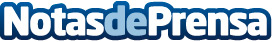 El restaurante Piscomar By Jhosef Arias abre su terraza de verano, más sabor a Perú con las mejores vistasEl  Restaurante Piscomar del Grupo Jhosef Arias abre su terraza frente a la Basílica de San Francisco.  Un espacio más amplio y lleno de magia en el que poder disfrutar de unos refrescantes cócteles y platos esta primavera-veranoDatos de contacto:J.Ramón MartínDto Comunicación y Marketing Grupo Jhosef Arias609073895Nota de prensa publicada en: https://www.notasdeprensa.es/el-restaurante-piscomar-by-jhosef-arias-abre_1 Categorias: Gastronomía Viaje Madrid Entretenimiento Restauración http://www.notasdeprensa.es